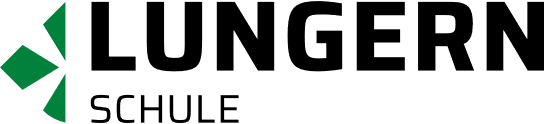 	Die Schule Lungern sucht Sie!	Wir suchen auf den 1. August 2024 eine Fachlehrperson an unserer fortschrittlichen Oberstufe. Wir bieten Ihnen ein hilfsbereites, engagiertes, kompetentes und aufgestelltes Team. Auf die Unterstützung ihrer Zyklusleitung können Sie sich verlassen. Zudem dürfen wir in einer wunderschönen Umgebung arbeiten. Wir freuen uns auf Ihre vollständige, elektronische Bewerbung!	Wir suchen eine Lehrperson für die künftige 1. und 3. IOS:	1. IOS: 5L Deutsch, 2L Englisch und 3L Französisch	3. IOS: 5L Deutsch und 3L Englisch	Weitere Sprachlektionen möglich (F/E)	Interessiert? Wir freuen uns, Sie kennenzulernen.	Bewerbungsadresse	Monika Zimmermann	Rektorin Schule Lungern	Brünigstrasse 107, 6078 Lungern	041 679 79 81	monika.zimmermann@schule-lungern.ch | www.schule-lungern.ch